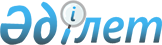 Қазақстан Республикасы Президентінің 2007 жылғы 13 қаңтардағы № 273 Жарлығына өзгерістер енгізу туралы
					
			Күшін жойған
			
			
		
					Қазақстан Республикасы Президентінің 2010 жылғы 21 қаңтардағы № 918 Жарлығы. Күші жойылды - Қазақстан Республикасы Президентінің 2024 жылғы 3 қаңтардағы № 429 Жарлығымен
      Ескерту. Күші жойылды – ҚР Президентінің 03.01.2024 № 429 (алғашқы ресми жарияланған күнінен кейiн қолданысқа енгізіледі) Жарлығымен.
      Қазақстан Республикасының    
      Президенті мен Үкіметі актілерінің
      жинағында жариялануға тиіс   
      ҚАУЛЫ ЕТЕМІН:
      1. "Қазақстан Республикасының мемлекеттік басқару жүйесін жаңғырту жөніндегі шаралар туралы" Қазақстан Республикасы Президентінің 2007 жылғы 13 қаңтардағы № 273 Жарлығына (Қазақстан Республикасының ПҮАЖ-ы, 2007 ж., № 1, 5-құжат; 2008 ж., № 2, 22-құжат; 2009 ж., № 35, 330-құжат) мынадай өзгерістер енгізілсін:
      аталған Жарлықпен құрылған әкімшілік реформа жүргізу жөніндегі ведомствоаралық комиссияның құрамына мыналар енгізілсін:
      Тәжин                    - Қазақстан Республикасы Президентінің
      Марат Мұханбетқазыұлы      көмекшісі - Қауіпсіздік Кеңесінің хатшысы,
      Байбек                   - Қазақстан Республикасы Президенті
      Бауыржан Қыдырғалиұлы      Әкімшілігі Басшысының орынбасары,
      Нұрпейісов               - Қазақстан Республикасы Мемлекеттік
      Қайрат Айтмұхамбетұлы      қызмет істері агенттігінің төрағасы;
      көрсетілген ведомствоаралық комиссияның құрамынан С.Н. Ахметов, А.А. Орсариев шығарылсын.
      2. Осы Жарлық қол қойылған күнінен бастап қолданысқа енгізіледі.
					© 2012. Қазақстан Республикасы Әділет министрлігінің «Қазақстан Республикасының Заңнама және құқықтық ақпарат институты» ШЖҚ РМК
				
Қазақстан Республикасының
Президенті
Н. Назарбаев